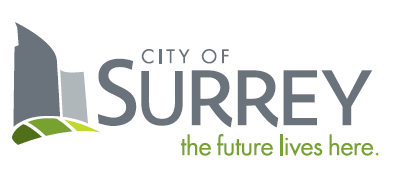 SCHEDULE B -
APPLICATION FOR A
STANDING OFFER AGREEMENTRequest For Standing Offer Title:  Electrical ServicesReference No.:  1220-060-2024-002APPLICANTLegal Name:  			Contact Person and Title:		Business Address:		Business Telephone:		Business Fax:		Business E-Mail Address:		CITY OF SURREYCity Representative:  	Sunny Kaila, Manager, Procurement ServicesE-mail for PDF Files:	purchasing@surrey.caIt is understood and agreed by the Applicant that should an Application be selected by the City, it will result in a standing offer agreement (“Standing Offer”) only and the Goods and Services will be ordered by the City solely on an “as and when required” basis.  The aggregate value of the Goods and Services which may be ordered is conditional upon the needs of the City.  No compensation will be accrued, owed or paid to any Applicant in the event that the Goods and Services are not ordered.  If a Standing Offer is executed by the City, at the sole option of the City, the City may place an order (the “Order”) for Goods and Services specified in the Order and the Applicant agrees to provide those Goods and Services.  The parties agree that the City may not place any orders for Goods and Services with the Applicant for the duration of the term of the Standing Offer.  The parties agree that the City may purchase identical or similar Goods and Services from any other source.If this offer is accepted by the City, such offer and acceptance will create a Standing Offer as described in: the Request; the specifications of Goods and scope of Services set out above and in Schedule A, to Attachment 1, of the Request; the Standing Offer Agreement; this Application; an Order (if any); and other terms, if any, that are agreed to by the parties in writing.Capitalized terms used and not defined in this Application will have the meanings given to them in the Standing Offer.  Except as specifically modified by this Application, all terms, conditions, representations, warranties and covenants as set out in the Standing Offer will remain in full force and effect.The Applicant offers to supply to the City of Surrey the Goods and Services for the prices plus applicable taxes as follows:  The tradesman labour rates are all inclusive including, without limitation, wages, benefits, vehicle, fuel, tools, mobilization and demobilization, overhead and profit.Products and materials will be itemized and charged separately.The tradesman labour rates are to be firm for a period of twenty-four (24) months.TABLE 3: OVERTIME RATES APPLY AT WHAT TIME? Overtime Rates apply at the following time: Between _________________ hrs. & __________________ hrs. Monday to Friday; and Between _________________ hrs. & __________________ hrs. Weekends and Holidays.TABLE 4: EMERGENCY CALL-OUT RATES:Rate for emergency call out is $ ____________ per hour.Minimum charge for an emergency call out is $ ___________.Trip charge for an emergency call out is $ _______________.TABLE 5: MARK-UP PERCENTAGES:Percent of mark up on repair parts including overhead and profit:  ___________%.Rental equipment percentage on cost:  ___________ %.Sub-contractor mark-up percentage is ____________ %.TABLE 6:  VOLUME DISCOUNTS:(a)	At what point do volume discounts may apply on the following?________________________________________________________________________________________________________________________________________________________________________________________________________________________________________________TABLE 7: RESPONSE TIMES:Warranties:  In addition to the warranties provided in the Standing Offer Agreement this offer includes the following warranties (use the spaces provided and/or attach additional pages, if necessary):__________________________________________________________________________________________________________________________________________________________________________________________________________________Experience: Applicant’s relevant experience and qualifications in delivering Goods and Services similar to those required by the Request (use the spaces provided and/or attach additional pages, if necessary):__________________________________________________________________________________________________________________________________________________________________________________________________________________References: Applicant's references (name and telephone number).  The City’s preference is to have a minimum of three references;__________________________________________________________________________________________________________________________________________________________________________________________________________________REFERENCE #1:	REFERENCE #2:REFERENCE #3:Key Personnel: The Applicant should provide sufficient information that demonstrates the background and experience of all key personnel proposed to provide the Services.  The Applicant should ensure that all trades whether own force or subcontract should be Trade Qualification (TQ) certified recognized in the Province of British Columbia (use the spaces provided and/or attach additional pages, if necessary):Applicants should provide a list of potential sub-contractors proposed to undertake a portion or portions of the Goods and Services for approval by the City prior to commencement of the Agreement.  Provide the following information on the background and experience of all sub-contractors below. (use the spaces provided and/or attach additional pages, if necessary):Equipment:  Provide a list of equipment the Contractor is proposing to use for the performance of Services (use the spaces provided and/or attach additional pages, if necessary).______________________________________________________________________________________________________________________________________________________________________________________________________I/We have reviewed the Draft Standing Offer Agreement.  If requested by the City, I/we would be prepared to enter into an agreement that incorporates the Standing Offer Agreement, amended by the following departures (list, if any):Section				Requested Departure / Alternative(s)______________________________________________________________________________________________________________________________________________________________________________________________________The City of Surrey requires that the successful Applicant have the following in place before performing the Services:Workers’ Compensation Board coverage in good standing and further, if an “Owner Operator” is involved, personal operator protection (P.O.P.) will be provided,Workers' Compensation Registration Number ___________________________;Prime Contractor qualified coordinator is Name:  _______________ and Contact Number:  _________________________;Insurance coverage for the amounts required in the proposed Agreement as a minimum, naming the City as additional insured and generally in compliance with the City’s sample insurance certificate form available on the City’s Website at www.surrey.ca search Contractors Certificate of Insurance;City of Surrey or Intermunicipal Business License:  Number ________________;If the Applicant’s Goods and Services are subject to GST, the Contractor’s GST Number is _____________________________________; andIf the Applicant is a company, the company name indicated above is registered with the Registrar of Companies in the Province of British Columbia, Canada, Incorporation Number ___________________________________.As of the date of this Application, we advise that we have the ability to meet all of the above requirements except as follows (list, if any):Section				Requested Departure / Alternative(s)________________________________________________________________________________________________________________________________________________________________________________________________________________12.	The Applicant acknowledges that the departures it has requested in Sections 10 and 11 of this Application will not form part of the Agreement unless and until the City agrees to them in writing by initialling or otherwise specifically consenting in writing to be bound by any of them.13.	I/We the undersigned duly authorized representatives of the Applicant, having received and carefully reviewed the Request including without limitation the Standing Offer Agreement, submit this Application in response to the Request.This Application is offered by the Applicant this _____ day of _______________, 202_.APPLICANTI/We have the authority to sign on behalf of the Applicant.F.O.B. DestinationFreight PrepaidPayment Terms:A cash discount of ____% will be allowed if invoices are paid within ___ days, or the ___ day of the month following, or net 30 days, on a best effort basis.Payment Terms:A cash discount of ____% will be allowed if invoices are paid within ___ days, or the ___ day of the month following, or net 30 days, on a best effort basis.TABLE 1:  LABOUR RATES FOR REGULAR HOURSTABLE 1:  LABOUR RATES FOR REGULAR HOURSTABLE 1:  LABOUR RATES FOR REGULAR HOURSLabour CategoryRegular Hourly Labour Rates Applicants Own Forces (exclude GST).[STATE][STATE][STATE][STATE]TABLE 2:  LABOUR RATES FOR OVERTIME HOURSTABLE 2:  LABOUR RATES FOR OVERTIME HOURSTABLE 2:  LABOUR RATES FOR OVERTIME HOURSLabour CategoryOvertime Hourly Labour Rates Applicants Own Forces (exclude GST).[STATE][STATE][STATE][STATE]Type of Service RequiredMaximum Response Time In HoursRegular Service Response Time will be next day.Emergency Service Response Time during Regular and Outside of Regular hours.Within 1 hourContractor’s 1-800 Toll Free number or an email to the customer service department.Customer Reference Name:Contact Name:Title:Phone:Email address:Project Name and DescriptionYear of Project Implementation:Customer Reference Name:Contact Name:Title:Phone:Email address:Project Name and DescriptionYear of Project Implementation:Customer Reference Name:Contact Name:Title:Phone:Email address:Project Name and DescriptionYear of Project Implementation:Worker’s Name & Contact InformationWork ExperienceContractor’s Project Manager:____________________________       Insert Name & Contact NumbersOffice Number          ___________________Emergency Number ___________________Cell Number              ___________________Contractor’s Project Manager:____________________________       Insert Name & Contact NumbersOffice Number          ___________________Emergency Number ___________________Cell Number              ___________________Contractor’s Project Manager:____________________________       Insert Name & Contact NumbersOffice Number          ___________________Emergency Number ___________________Cell Number              ___________________Contractor’s Project Manager:____________________________       Insert Name & Contact NumbersOffice Number          ___________________Emergency Number ___________________Cell Number              ___________________Contractor’s Project Manager:____________________________       Insert Name & Contact NumbersOffice Number          ___________________Emergency Number ___________________Cell Number              ___________________Contractor’s Project Manager:____________________________       Insert Name & Contact NumbersOffice Number          ___________________Emergency Number ___________________Cell Number              ___________________Contractor’s Project Manager:____________________________       Insert Name & Contact NumbersOffice Number          ___________________Emergency Number ___________________Cell Number              ___________________Contractor’s Project Manager:____________________________       Insert Name & Contact NumbersOffice Number          ___________________Emergency Number ___________________Cell Number              ___________________Contractor’s Alternate Representative:____________________________                   Insert Name & Contact Numbers Office Number          ___________________Emergency Number ___________________Cell Number              ___________________Contractor’s Alternate Representative:____________________________                   Insert Name & Contact Numbers Office Number          ___________________Emergency Number ___________________Cell Number              ___________________Contractor’s Alternate Representative:____________________________                   Insert Name & Contact Numbers Office Number          ___________________Emergency Number ___________________Cell Number              ___________________Contractor’s Alternate Representative:____________________________                   Insert Name & Contact Numbers Office Number          ___________________Emergency Number ___________________Cell Number              ___________________Contractor’s Alternate Representative:____________________________                   Insert Name & Contact Numbers Office Number          ___________________Emergency Number ___________________Cell Number              ___________________Contractor’s Alternate Representative:____________________________                   Insert Name & Contact Numbers Office Number          ___________________Emergency Number ___________________Cell Number              ___________________Contractor’s Alternate Representative:____________________________                   Insert Name & Contact Numbers Office Number          ___________________Emergency Number ___________________Cell Number              ___________________Contractor’s Alternate Representative:____________________________                   Insert Name & Contact Numbers Office Number          ___________________Emergency Number ___________________Cell Number              ___________________Site Supervisor:____________________________                   Insert Name & Contact Numbers Office Number ___________________Cell Number    ___________________Site Supervisor:____________________________                   Insert Name & Contact Numbers Office Number ___________________Cell Number    ___________________Site Supervisor:____________________________                   Insert Name & Contact Numbers Office Number ___________________Cell Number    ___________________Site Supervisor:____________________________                   Insert Name & Contact Numbers Office Number ___________________Cell Number    ___________________Site Supervisor:____________________________                   Insert Name & Contact Numbers Office Number ___________________Cell Number    ___________________Site Supervisor:____________________________                   Insert Name & Contact Numbers Office Number ___________________Cell Number    ___________________Site Supervisor:____________________________                   Insert Name & Contact Numbers Office Number ___________________Cell Number    ___________________Site Supervisor:____________________________                   Insert Name & Contact Numbers Office Number ___________________Cell Number    ___________________Safety Coordinator:____________________________                   Insert Name & Contact NumbersOffice Number          ___________________Emergency Number ___________________Cell Number              ___________________Safety Coordinator:____________________________                   Insert Name & Contact NumbersOffice Number          ___________________Emergency Number ___________________Cell Number              ___________________Safety Coordinator:____________________________                   Insert Name & Contact NumbersOffice Number          ___________________Emergency Number ___________________Cell Number              ___________________Safety Coordinator:____________________________                   Insert Name & Contact NumbersOffice Number          ___________________Emergency Number ___________________Cell Number              ___________________Safety Coordinator:____________________________                   Insert Name & Contact NumbersOffice Number          ___________________Emergency Number ___________________Cell Number              ___________________Safety Coordinator:____________________________                   Insert Name & Contact NumbersOffice Number          ___________________Emergency Number ___________________Cell Number              ___________________Safety Coordinator:____________________________                   Insert Name & Contact NumbersOffice Number          ___________________Emergency Number ___________________Cell Number              ___________________Safety Coordinator:____________________________                   Insert Name & Contact NumbersOffice Number          ___________________Emergency Number ___________________Cell Number              ___________________Description of ServicesSubcontractor’s NameYears Of Working With ApplicantTelephone Number and Email__________________________________(Legal Name of Applicant)__________________________________(Signature of Authorized Signatory)__________________________________(Print Name and Position of Authorized Signatory)__________________________________(Signature of Authorized Signatory)__________________________________(Print Name and Position of Authorized Signatory)